Resolution 22 “Authorization for the Telecommunication Standardization Advisory Group to act between world telecommunication standardization assemblies”:
Proposals to modify by APT, Arab, ATU, CEPT, and CITEL.
Focal pointed defined by APT, ATU, and CEPT.
Coordinator for this Resolution: ???Resolution 34 “Voluntary contributions”:
No proposals so far.Resolution 55 “Promoting gender equality in ITU Telecommunication Standardization Sector activities”:
Proposals to modify by APT, Arab, and ATU.
Focal points defined by APT, Arab, and ATU.
Coordinator for this Resolution: ???Resolution 59 “Enhancing participation of telecommunication operators from developing countries”:
Proposals to suppress by Arab, and CITEL; proposal to supress or to modify by ATU.
Focal points defined by Arab, ATU, and CITEL.
Coordinator for this Resolution: ???Resolution 84 “Studies concerning the protection of users of telecommunication/information and communication technology services”:
Proposals to suppress by APT, ATU, and CITEL.
Focal points defined by APT, ATU, and CITEL.
Coordinator for this Resolution: ???Resolution 85 “Strengthening and diversifying the resources of the ITU Telecommunication Standardization Sector”:
No proposals so far.Resolution 87 “Participation of the ITU Telecommunication Standardization Sector in the periodic review and revision of the International Telecommunication Regulations”:
Proposals to modify by Arab, ATU, and RCC.
Focal points defined by Arab, ATU, and RCC.
Coordinator for this Resolution: ???________________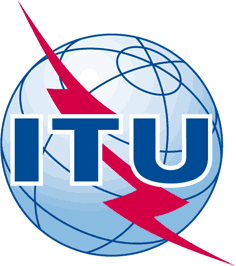 INTERNATIONAL TELECOMMUNICATION UNIONTELECOMMUNICATION STANDARDIZATION SECTORSTUDY PERIOD 2017-2020INTERNATIONAL TELECOMMUNICATION UNIONTELECOMMUNICATION STANDARDIZATION SECTORSTUDY PERIOD 2017-2020INTERNATIONAL TELECOMMUNICATION UNIONTELECOMMUNICATION STANDARDIZATION SECTORSTUDY PERIOD 2017-2020TSAG-TD1016INTERNATIONAL TELECOMMUNICATION UNIONTELECOMMUNICATION STANDARDIZATION SECTORSTUDY PERIOD 2017-2020INTERNATIONAL TELECOMMUNICATION UNIONTELECOMMUNICATION STANDARDIZATION SECTORSTUDY PERIOD 2017-2020INTERNATIONAL TELECOMMUNICATION UNIONTELECOMMUNICATION STANDARDIZATION SECTORSTUDY PERIOD 2017-2020TSAGINTERNATIONAL TELECOMMUNICATION UNIONTELECOMMUNICATION STANDARDIZATION SECTORSTUDY PERIOD 2017-2020INTERNATIONAL TELECOMMUNICATION UNIONTELECOMMUNICATION STANDARDIZATION SECTORSTUDY PERIOD 2017-2020INTERNATIONAL TELECOMMUNICATION UNIONTELECOMMUNICATION STANDARDIZATION SECTORSTUDY PERIOD 2017-2020Original: EnglishQuestion(s):Question(s):Question(s):N/AVirtual, 11-18 January 2021TDTDTDTDTDSource:Source:Source:TSAG ChairmanTSAG ChairmanTitle:Title:Title:Situation of proposals for WTSA Resolutions to be considered at TSAG plenary levelSituation of proposals for WTSA Resolutions to be considered at TSAG plenary levelPurpose:Purpose:Purpose:InformationInformationContact:Contact:Bruce Gracie
TSAG ChairmanBruce Gracie
TSAG ChairmanE-mail: bruce.gracie@ericsson.comKeywords:TSAG; WTSA Resolution, Proposal, Focal Point, Coordinator;Abstract:This TD summarizes the situation of proposals for WTSA Resolutions to be considered at TSAG plenary level, taking into account TD1007R3 and TD1008.